Information including the approved schedule of fees and BPOINT Payment is available via the Queensland Health Tools for Auditors website: https://www.qld.gov.au/health/staying-healthy/food-pantry/training-and-teaching-resources/resources-auditorsSubmit the completed application form and BPOINT Payment receipt to: foodsafety@health.qld.gov.auORFood Safety Standards and Regulation
Health Protection Branch
PO Box 2368
FORTITUDE VALLEY BC	QLD	4006 Enquiries should be directed to Food Safety Standards and Regulation by phone (07) 3328 9310 or email foodsafety@health.qld.gov.au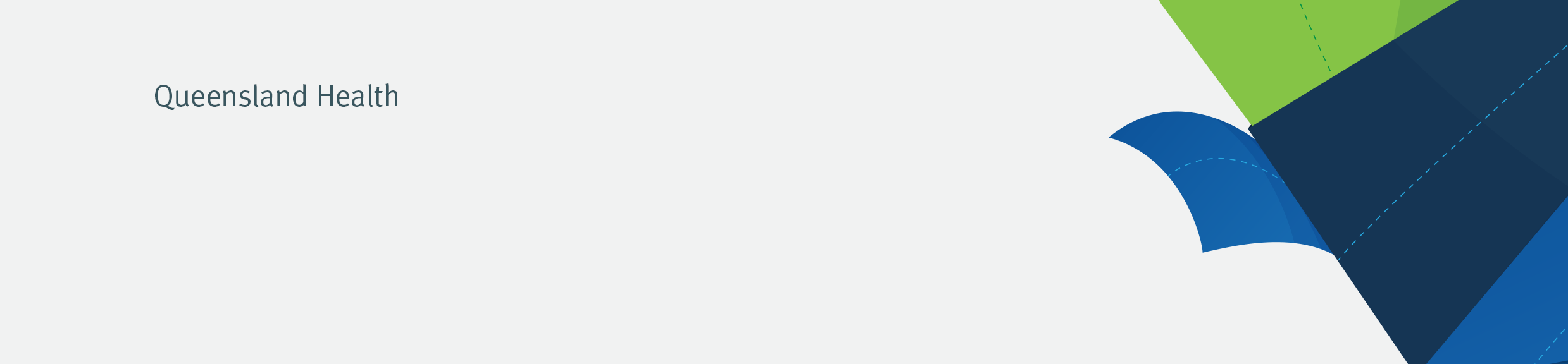 